               Herts & Essex Multi-Academy Trust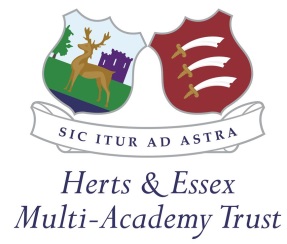 SECONDARY CLASSROOM TEACHER/FORM TUTOR JOB DESCRIPTIONJob title:  	Classroom Teacher/Form Tutor			Job holder:	Reports to:	Subject Leader/Year Leader/Line Manager (if different)Date: 		July 20171	Purpose of JobTo ensure the effective learning of students taughtTo ensure effective pastoral care of students in designated form group to support their learning in line with the ‘Expectations of the Form Tutor’ documentTo contribute to the wider success of the Faculty and the schoolTo promote and be involved in extra-curricular activities and the wider life of the school community2	Main Areas of ResponsibilityPart One: TeachingA teacher must:1  Set high expectations which inspire, motivate and challenge students establish a safe and stimulating environment for students, rooted in mutual respect set goals that stretch and challenge students of all backgrounds, abilities and dispositions demonstrate consistently the positive attitudes, values and behaviour which are expected of students2  Promote good progress and outcomes by studentsbe accountable for the attainment, progress and outcomes in your subject of the students you teach (alongside other teachers where applicable)be aware of students’ capabilities and their prior knowledge, and plan teaching to build on these contribute to the attainment, progress and outcomes of the students in your tutor group guide students to reflect on the progress they have made and their emerging needs demonstrate knowledge and understanding of how students learn and how this impacts on teaching encourage students to take a responsible and conscientious attitude to their own work and study3  Demonstrate good subject and curriculum knowledge have a good knowledge of the relevant subject(s) and curriculum areas, foster and maintain students’ interest in the subject(s), and address misunderstandings demonstrate a critical understanding of developments in the subject and curriculum areas, and promote the value of scholarship and researchdemonstrate an understanding of and take responsibility for promoting high standards of literacy, articulacy and the correct use of standard English, whatever the teacher’s specialist subject 4  Plan and teach well-structured lessons impart knowledge and develop understanding through effective use of lesson time promote a love of learning and children’s intellectual curiosity set homework and plan other out-of-class activities to consolidate and extend the knowledge and understanding students have acquired reflect systematically on the effectiveness of lessons and approaches to teaching contribute to the design and provision of an engaging curriculum within the relevant subject area(s), including PSHEE5  Adapt teaching to respond to the strengths and needs of all students know when and how to differentiate appropriately, using approaches which enable students to be taught effectively have a secure understanding of how a range of factors can inhibit students’ ability to learn, and how best to overcome these demonstrate an awareness of the physical, social and intellectual development of children, and know how to adapt teaching to support students’ education at different stages of development have a clear understanding of the needs of all students, including those with special educational needs, those of high ability, those with English as an additional language and those with disabilities; and be able to use and evaluate distinctive teaching approaches to engage, support and challenge them6  Make accurate and productive use of assessment know and understand how to assess the relevant subject and curriculum areas, including statutory assessment requirements make use of formative and summative assessment to secure students’ progress use relevant data to monitor progress, set targets, and plan subsequent lessons give students regular feedback, both orally and through accurate marking, and encourage students to respond to the feedback7  Manage behaviour effectively to ensure a good and safe learning environment have clear rules and routines for behaviour in classrooms, and take responsibility for promoting good and courteous behaviour both in classrooms and around the school, in accordance with the school’s behaviour policy have high expectations of behaviour, and establish a framework for discipline with a range of strategies, using praise, sanctions and rewards consistently and fairly manage classes effectively, using approaches which are appropriate to students’ needs in order to involve and motivate them maintain good relationships with students, exercise appropriate authority, and act decisively when necessaryFollow agreed health and safety procedures for the subject/faculty area8  Contribute to self-evaluation contribute to the completion of the current school evaluation processes as requiredassist the Subject Leader to complete relevant sections of the school’s Annual Development Plantake part in lesson observations to share good practice and as part of the school’s self-evaluation practiceparticipate in faculty reviews as required9  Professional development and performance appraisalattend all CPD days and training as required (occasionally this might involve a minimal amount of additional directed time, but this will be well within the directed time allowance)review own professional development and identify training needstake part in the school’s performance appraisal programme and be committed to improving own practicehave a creative and constructively critical approach towards innovation, being prepared to adapt practice where benefits and improvements are identifiedact upon advice and feedback and be open to coaching and mentoring	10  Budgets/Resourcesassist the Assistant Headteacher: Curriculum/Subject Leader/Year Leader to:-  identify resource needs-  contribute to the effective and economic management of resourceskeep subject and form rooms tidy and have effective displays11  Fulfil wider professional responsibilities make a positive contribution to the wider life and ethos of the school develop effective professional relationships with colleagues, knowing how and when to draw on advice and specialist support deploy support staff effectively as requiredtake responsibility for improving teaching through appropriate professional development, responding to advice and feedback from colleagues communicate effectively with parents with regard to students’ achievements and well-beingcontribute to the school’s extra-curricular and enrichment programme share in the celebration of success of students for whom a teacher has pastoral responsibility contribute to, and support students to contribute to the school’s news communications, including the submission of photos; in addition to contributions for any trips organisedPart Two: Personal and professional conduct (see also The Employees’ Code of Conduct)A teacher is expected to demonstrate consistently high standards of personal and professional conduct.  The following statements define the behaviour and attitudes which set the required standard for conduct throughout a teacher’s career. Teachers uphold public trust in the profession and maintain high standards of ethics and behaviour, within and outside school, by: treating students with dignity, building relationships rooted in mutual respect, and at all times observing proper boundaries appropriate to a teacher’s professional position having regard for the need to safeguard students’ well-being, in accordance with statutory provisions showing tolerance of and respect for the rights of others not undermining fundamental British values, including democracy, the rule of law, individual liberty and mutual respect, and tolerance of those with different faiths and beliefs ensuring that personal beliefs are not expressed in ways which exploit students’ vulnerability or might lead them to break the law. Teachers must have proper and professional regard for the ethos, policies and practices of the school in which they teach, and maintain high standards in their own attendance and punctuality. Teachers must have an understanding of, and always act within, the statutory frameworks which set out their professional duties and responsibilities. Part Three: Other issuesAwareness of school policies A teacher is expected to be familiar with the contents of the school policies specific to Herts & Essex Multi-Academy Trust and relevant safeguarding documentation, abide by them and participate in consultation on policy change.  Policies are retained on the T drive/Whole School Issues/Policies.  Applicants for posts will find relevant policies on the school website; teachers offered posts at the school will be given access to policies and other information at induction.  Confirmation of compliance with specific school policies must be provided by all staff.Line ManagementThe line manager will be identified on appointment and will carry out the postholder’s performance appraisal.  Line management may change as a result of staff/post changes.Formal line management meetings will take place on an ad hoc basis. Where the line manager is not the Subject Leader or Year Leader, a teacher will also report to these staff for their teaching and form tutor responsibilities Safeguarding ChildrenThe school is committed to the safeguarding of the children and vulnerable adults in its care.  To this end all employees will need to undergo pre-employment checks including references, a check of any relevant qualifications, photo and address identification.  All posts in a school are deemed to have a high degree of contact with children and are, therefore, exempt from the Rehabilitation of Offenders Act 1974.  An enhanced disclosure will be sought through the Disclosure and Barring Service as part of the pre-employment checking process.  Additional information about the Disclosure and Barring Service and the checking process is in the guidance notes accompanying the application form.Additional InformationThis job description is based on the national teacher standards.All employees will need to confirm their right to work in this country, or seek sponsorship to work via the school, where appropriate.Herts & Essex Multi-Academy Trust and its Governing Body are committed to ensuring consistency of treatment and fairness, and will abide by all relevant equality legislation.The majority of work will be undertaken without supervision.  Matters of policy are discussed as the need arises with the line manager and or the Subject Leader and Year Leader, by whom work is also monitored.  This is a ‘job description’ only and is not necessarily a comprehensive definition of the post.  It may be subject to modification or amendment, after consultation with the holder of the post.Staff may be asked to undertake occasional other, reasonable tasks at the request of the Headteacher.Contracted Hours and Pay ScaleSee Pay & Performance Appraisal Policy on the T drive as well as current offer letter and contract.AM/MAC/REC/JOB DESCRIPTIONS TEACHER/CLASSROOM TEACHER FORM TUTORJULY 17